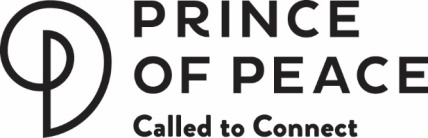 BOARD OF DIRECTOR’S MEETING MINUTESTuesday, August 3, 20215:30 pm – Room 200 B|CAttendanceBoard Members: Donna Blaul (absent), Camilla Fischer, Mike Heidemann, Diane Horsager (absent), Gene Mickelson, Jay Olstad, Barb Peterson, Marlene Robertson, Josh Tuchscherer (absent)Staff: Jeff Marian, Jane Victorey (absent), Julie KleinCall to OrderBarb called the meeting to order at 5:35 pm and Mike led the Board in devotions.Agenda	Motion by Gene to approve the agenda with flexibility. Second by Marlene. Motion passed.Approval of July 13, 2021 Meeting MinutesMotion by Camilla to approve the minutes of the July 13, 2021 meeting. Second by Marlene. Motion passed.New BusinessJay Olstad will serve as a board liaison to the Foundation Board. Mike Heidemann will serve as board liaison to the Changing Church Forum.Jay provided an overview of the Nominating Team process, and the Board will discuss next steps for Nominating Team recruitment at the next meeting.The Board discussed the increasing COVID-19 Delta variant, and Jeff and Jane continue to monitor the situation in our community.ReportsLead Pastor Report – JeffThe first outdoor worship services were held in July and were very well attended and received. Outdoor worship is also planned for the weekends of August 21/22 and September 4/5. Jeff is also anticipating strong attendance at our August 15 POP in the Park event at Crystal Lake Beach in Burnsville.The worship themes starting this fall will focus on UP, IN & OUT. The first series is all about spiritual habits as the pathway to spiritual formation (UP…with God). The second series is all about the gift of community…why it matters and how we live well together (IN…through Community). A series on the power of serving, especially those in need (OUT…for the World), will be launched after Advent and Christmas. We plan to use each series to more deeply connect our disciples to ministry opportunities and small groups.Some staff members have returned to their offices, and most meetings are now being held on campus, including Staff Chapel. Jeff has been meeting with members for the purpose of reconnection after the pandemic. He is also recruiting potential new members for the Foundation Board due to upcoming term expirations.Finance Director Report – JaneJane was not present for this meeting. The following information was provided in her report.June offerings are off from budget by $15,000 and year to date offerings were down $313,185. While overall revenue was down more than this, the remainder of the shortfall was primarily from trip income after travel was cancelled and the reduced FMSC revenue – and both had offsetting reduction in expense. Last year Jane had projected a “coronavirus” version of the budget if we would remain closed for 6 months. The offering income ended almost on those projections, but expenses were considerably better this year. At year-end we have $1,033,000 in unrestricted cash reserves, and an additional $121,665 of our prepaid expense is escrows to the City of Burnsville which will be returned when construction is complete. Our loan was reduced by $3,500,000 in June, and our current loan balances is $2.586M. We are saving $10,500 in interest per month until we need to borrow funds this fall for construction. Total campaign giving through June 30 is $1,778,495 for Phase 2. Our current loan is $2,585,978 and the current bank balance for construction expenses is -$12,034 (covered by operating reserves). The net proceeds from the sale of the CLC is $6,369,150, and $1,788,629 has been spent from these proceeds towards Phase 2 work, architect fees and the parking lot. $3.5M was used to pay down the construction debt, leaving a balance of $1,080,521 of dedicated CLC funds for construction expenses. We have an additional $2.9M in borrowing capacity.Phase 2 costs to date total $3,615,865 including construction payments, architects, FFE (advance purchases of chapel & sanctuary worship technology), and the parking lot. Of this, $121,355 is funding for sanctuary technology that is part of a later phase. Pledges to date remain at $3,515,808 from 561 families. This includes 352 actual commitment forms returned or pledged online totaling $2,903,585; $322,614 in Vanco sign ups from 86 families (without having completed a pledge form); and $271,316 in gifts from 123 families who contributed without a pledge; and $18,293 in additional gifts above pledges. Construction Update The wood ceiling panels are in final completion. There is now a delay with the special lighting for the Chapel. The Chapel is scheduled for a September completion if the lighting holds us up. The main parking lot was completed this month with the second lift of asphalt and striping. The cost was locked in for this year.Motion by Camilla to receive and file the written reports for August submitted by Jane Victorey, Finance Director and Jeff Marian, Lead Pastor. Second by Mike. Motion passed.Adjournment Barb adjourned the meeting at 7:00 pm and Gene closed the meeting in prayer. Respectfully submitted,______________________________________				_________________________________Julie Klein								Camilla FischerRecording Secretary							Secretary